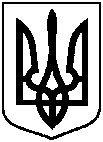 СУМСЬКА МІСЬКА ВІЙСЬКОВА АДМІНІСТРАЦІЯ СУМСЬКОГО РАЙОНУ СУМСЬКОЇ ОБЛАСТІНАКАЗ01.03.2024                                           м. Суми                            № 79 – СМР	Розглянувши технічну документації із землеустрою щодо інвентаризації прибудинкової території багатоквартирного будинку, відповідно до статті 79-1, пункту 3 частини п’ятої статті 186 Земельного кодексу України, статей 35, 57 Закону України «Про землеустрій», пункту 7 розділу VII «Прикінцеві та перехідні положення» Закону України «Про Державний земельний кадастр», постанови Кабінету Міністрів України від 05.06.2019 № 476 «Про затвердження Порядку проведення інвентаризації земель та визнання такими, що втратили чинність, деяких постанов Кабінету Міністрів України», враховуючи рекомендації постійної комісії з питань архітектури, містобудування, регулювання земельних відносин, природокористування та екології Сумської міської ради (протокол від 23.01.2023 № 78) та керуючись пунктом 26 частини 2 та пунктом 8 частини 6 статті 15  Закону України «Про правовий режим воєнного стану»НАКАЗУЮ:	Затвердити технічну документацію із землеустрою щодо інвентаризації земель під об’єктами нерухомого майна комунальної власності Сумської міської територіальної громади за адресою: м. Суми, вул. Дмитра Бортнянського, 84, площею 0,6185 га, кадастровий номер 5910136600:21:005:0004, категорія та цільове призначення земельної ділянки: землі житлової та громадської забудови; для будівництва та обслуговування багатоквартирного житлового будинку (код цільового призначення – 02.03).Начальник								        Олексій ДРОЗДЕНКОПро затвердження технічної документації із землеустрою щодо інвентаризації прибудинкової території багатоквартирного будинку  за адресою: м. Суми, вул. Дмитра Бортнянського, 84, площею 0,6185 га